ContentsForeword	41	Scope	52	References	53	Definitions and abbreviations	83.1	Definitions	83.2	Abbreviations	83A	MMS Message Body Formats	94	Media Types	94.0	Introduction	94.1	Text	104.2	Speech	114.3	Audio	114.4	Synthetic audio	124.5	Still Image and Bitmap graphics	124.6	Void	134.7	Video	134.8	Vector graphics	144.9	File Format for video and associated speech/audio media types	144.10	Media synchronization and presentation format	154.11	Timed text and subtitles	154.12	Digital Rights Management	154.13	PIM	154.14	Dynamic and Interactive Multimedia Scene	164.15	3D scenes and assets	16Annex A (informative):	Change history	17ForewordThis Technical Specification has been produced by the 3rd Generation Partnership Project (3GPP).The contents of the present document are subject to continuing work within the  and may change following formal  approval. Should the  modify the contents of the present document, it will be re-released by the  with an identifying change of release date and an increase in version number as follows:Version x.y.zwhere:x	the first digit:1	presented to  for information;2	presented to  for approval;3	or greater indicates  approved document under change control.y	the second digit is incremented for all changes of substance, i.e. technical enhancements, corrections, updates, etc.z	the third digit is incremented when editorial only changes have been incorporated in the specification;The 3GPP Multimedia messaging service () specification consists of three 3GPP TSs; 3GPP TS 22.140, 3GPP TS 23.140 and the present document. The TS 3GPP TS 22.140 [22]provides a set of requirements which shall be supported for the provision of non real-time multimedia messaging service, seen primarily from the subscriber's and service providers' points of view. The TS 23.140 [23] identifies the functional capabilities and information flows needed to support the . The present document provides the details of media types, formats and codecs used by the MMSserviceThe issue of codecs for  services has been addressed initially in TS 23.140, owned by the 3GPP T2 group. During the -T WG2 group meeting in  in September 2001, the -T WG2 group sent a Liaison statement (S4-040) to the 3GPP SA WG4 group, requesting that the responsibility for the specification of codecs and formats to be used in  services is transferred to SA WG4 group starting with Release 5. After the SA WG4 group agreed to take over this responsibility, and the present document is the result of such commitment on Release 6.For the sake of interoperability and alignment it is important there is no contradiction between the recommendations made in the present document and in the 26. specification [].1	ScopeThe present document specifies media types, formats and codecs within the 3GPP system. The scope of the present document extends to codecs for speech, audio, video, still images, bitmap graphics, and other media in general, as well as scene description, multimedia integration and synchronization schemes. 2	ReferencesThe following documents contain provisions which, through reference in this text, constitute provisions of the present document.-	References are either specific (identified by date of publication, edition number, version number, etc.) or non-specific.-	For a specific reference, subsequent revisions do not apply.-	For a non-specific reference, the latest version applies. In the case of a reference to a 3GPP document (including a GSM document), a non-specific reference implicitly refers to the latest version of that document in the same Release as the present document.[1]	3GPP TR 21.905: "Vocabulary for 3GPP Specifications".[2]	The Unicode Consortium: "The Unicode Standard", Version 2.0, Addison-Wesley Developers Press, 1996.URL: http://www.unicode.org/.[3]	 X3.4, 1986: "Information Systems; Coded Character Set 7 Bit; American National Standard Code for Information Interchange".[4]	ISO/IEC 8859-1:1998: "Information technology; 8-bit single-byte coded graphic character sets; Part 1: Latin alphabet No. 1".[5]	IETF; RFC 2279: "UTF-8, A Transformation format of ISO 10646", URL: http://www.ietf.org/rfc/rfc2279.txt.[6]	3GPP TS 24.011: "Point-to-Point (PP) Short Message Service (SMS) support on mobile radio interface".[7]	3GPP TS 26.090: " speech Codec Transcoding functions".[8]	ITU-T Recommendation T.81: "Information technology; Digital compression and coding of continuous-tone still images: Requirements and guidelines".[9]	"JPEG File Interchange Format", Version 1.02, September 1, 1992.[10]	ITU-T Recommendation H.263 (02/98): "Video coding for low bit rate communication".[11]	ITU-T Recommendation H.263 – Annex X (03/04): "Annex X: Profiles and levels definition".[12]	Void  [13]	(void).[14]	3GPP TS 26.234: "End-to-end transparent streaming Service; Protocols and codecs".[15]	CompuServe Incorporated: "GIF Graphics Interchange Format: A Standard defining a mechanism for the storage and transmission of raster-based graphics information", , 1987.[16]	Compuserve Incorporated,  (1990): "Graphics Interchange Format (Version 89a)".[17]	IETF RFC 2083: " (Portable Networks Graphics) Specification version 1.0 ", T. Boutell, et. al., March 1997.[18]	Void[19]	ISO/IEC 14496-3:2001, "Information technology -- Coding of audio-visual objects -- Part 3: Audio".[20]	W3C Last Call Working Draft: "Scalable Vector Graphics (SVG) 1.2", http://www.w3.org/TR/2004/WD-SVG12-20041027/, October 2004.[21]	W3C Last Call Working Draft: "Mobile SVG Profile: SVG Tiny, Version 1.2", http://www.w3.org/TR/2004/WD-SVGMobile12-20040813/, August 2004.[22]	3GPP 22.140: "Service Aspects; Stage 1; Multimedia Messaging Service".[23]	3GPP 23.140: "Multimedia Messaging Service (); Functional Description; Stage 2".[24]	W3C Recommendation: "Synchronized Multimedia Integration Language ( 2.0)", http://www.w3.org/TR/2001/REC-smil20-20010807/, August 2001.[25]	IETF RFC 2046: "Multipurpose Internet Mail Extensions (MIME) Part Two: Media Types".[26]	3GPP TS 26.071: "Mandatory Speech Codec speech processing functions;  Speech Codec; General description".[27]	3GPP TS 26.171: "Speech codec speech processing functions; Adaptive Multi-Rate - Wideband (AMR-WB) speech codec; General description".[28]	Scalable Polyphony MIDI Specification Version 1.0, RP-34, MIDI Manufacturers Association, , February 2002.[29]	Scalable Polyphony MIDI Device 5-to-24 Note Profile for 3GPP, RP-35, MIDI Manufacturers Association, , February 2002.[30]	WAP Forum Specification: "XHTML Mobile Profile", http://www1.wapforum.org/tech/terms.asp?doc=WAP-277-XHTMLMP-20011029-a.pdf, October 2001.[31]	"Standard MIDI Files 1.0", RP-001, in "The Complete MIDI 1.0 Detailed Specification, Document Version 96.1" The MIDI Manufacturers Association, , February 1996.[32]	IETF RFC 3267: "RTP payload format and file storage format for the Adaptive Multi-Rate () Adaptive Multi-Rate Wideband (-WB) audio codecs ", March 2002.[33]	3GPP TS 26.244: "Transparent end-to-end packet switched streaming service (); 3GPP file format (3GP)"[34]	3GPP TS 26.246: "Transparent end-to-end packet switched streaming service (); 3GPP  Language Profile".[35]	3GPP TS 26.245: "Transparent end-to-end packet switched streaming service (); Timed text format"[36]	IETF RFC 1952 "GZIP file format specification version 4.3", Deutsch P, May 1996.[37]	(void)[38]	Mobile DLS,  specification v1.0. RP-41 . 2004.[39]	Mobile XMF Content Format Specification,  specification v1.0., RP-42, . 2004.[40]	3GPP TS 26.090: "Mandatory Speech Codec speech processing functions; Adaptive Multi-Rate () speech codec; Transcoding functions".[41]	3GPP TS 26.073: "-C code for the Adaptive Multi Rate () speech codec".[42]	3GPP TS 26.104: "-C code for the floating-point Adaptive Multi Rate () speech codec".[43]	3GPP TS 26.190: "Speech Codec speech processing functions;  Wideband speech codec; Transcoding functions".[44]	3GPP TS 26.173: "ANCI-C code for the Adaptive Multi Rate - Wideband (-WB) speech codec".[45]	3GPP TS 26.204: "-C code for the Floating-point Adaptive Multi-Rate Wideband (-WB) speech codec".[46]	[47]	[48]	[49]	3GPP TS 26.401: "General audio codec audio processing functions; Enhanced aacPlus general audio codec; General description".[50]	3GPP TS 26.410: "General audio codec audio processing functions; Enhanced aacPlus general audio codec; Floating-point -C code".[51]	3GPP TS 26.411: "General audio codec audio processing functions; Enhanced aacPlus general audio codec; Fixed-point -C code".[52]	ITU-T Recommendation H.264 (04/2013): "Advanced video coding for generic audiovisual services".[53]	(void)[54]	"Exchangeable image file format for digital still cameras: EXIF 2.2", Specification by the Japan Electronics and Information Technology Industries Association (JEITA), April 2002, URL: http://www.exif.org/[55]	Standard ECMA-327: "ECMAScript 3rd Edition Compact Profile", June 2001.[56]	"Digital Rights Management", Open Mobile AllianceTM, OMA-Download-DRM-v1_0, http://www.openmobilealliance.org/[57]	"DRM Rights Expression Language", Open Mobile AllianceTM, OMA-Download-DRMREL-v1_0, http://www.openmobilealliance.org/[58]	"DRM Content Format", Open Mobile AllianceTM, OMA-Download-DRMCF-v1_0, http://www.openmobilealliance.org/[59]	"vObject Minimum Interoperability Profile", Open Mobile AllianceTM, OMA-TS-vObjectOMAProfile-V1_0, http://www.openmobilealliance.org/[60]	3GPP TR 26.936: "Performance characterization of 3GPP audio codecs".[61]	(void)[62]	ITU-T Recommendation H.265: "High efficiency video coding".[63]	3GPP TS 26.307 "Presentation Layer for 3GPP Services".3	Definitions and abbreviations3.1	DefinitionsFor the purposes of the present document, the following terms and definitions apply:continuous media: media with an inherent notion of time, in the present document speech, audio and videodiscrete media: media that itself does not contain an element of time, in the present document all media not defined as continuous mediascene description: description of the spatial layout and temporal behaviour of a presentation, it can also contain hyperlinks3.2	AbbreviationsFor the purposes of the present document, the abbreviations given in 3GPP TR 21.905 [1] and the following apply:3GP	3GPP file format	Advanced Audio Coding	Advanced Video CodingCC/PP	Composite Capability/Preference ProfilesCPB	Coding Picture BufferDIMS	Dynamic and Interactive Multimedia SceneDLS	Downloadable SoundsDRM	Digital Rights ManagementEnhanced aacPlus	MPEG-4 High Efficiency  plus MPEG-4 Parametric StereoEXIF	Exchangeable image file formatGIF	Graphics Interchange FormatHDTV	High-definition televisionHEVC	High Efficiency Video CodingITU-T	International Telecommunications  - TelecommunicationsJFIF	JPEG File Interchange FormatJPEG	Joint Picture Expert Group 	Musical Instrument Digital InterfaceMIME	Multipurpose Internet Mail ExtensionsMM	Multimedia Message		Multimedia Messaging ServiceMPEG	Motion Picture Expert GroupMP4	MPEG-4 file formatPIM	Personal Information Manager	Packet-switched Streaming Service	Spectral Band ReplicationSP-MIDI	Scalable Polyphony SVG	Scalable Vector GraphicsUTF-8	Unicode Transformation Format (the 8-bit form)VCL	Video Coding LayerXMF	Extensible Music FormatIn order to guarantee a minimum support and compatibility between multimedia messaging capable terminals,  User Agent supporting specific media types shall comply with the following selection of media formats:4.1	TextPlain text. Any character encoding (charset) that contains a subset of the logical characters in Unicode [2] shall be used (e.g. US-ASCII [3], ISO-8859-1 [4], UTF-8 [5], Shift_JIS, etc.).Unrecognized subtypes of "text" shall be treated as subtype "plain" as long as the MIME implementation knows how to handle the charset. Any other unrecognized subtype and unrecognized charset shall be treated as "application/octet - stream".Interoperability with SMS text type is according to [23].4.2	SpeechIf peech is supported, the  codec shall be supported for narrow-band speech [26][40][41][42].The  wideband speech codec [27][43][44][45] shall be supported wideband speech working at 16 kHz sampling frequency. When using speech media type alone,  or -WB data is stored according to the file format specified in [32].Multi-channel sessions shall not be used.4.3	AudioIf udio is supported, then 4.4	Synthetic audioIf synthetic audio is supported, the Scalable Polyphony MIDI (SP-MIDI) content format defined in Scalable Polyphony MIDI Specification [28] and the device requirements defined in Scalable Polyphony MIDI Device 5-to-24 Note Profile for 3GPP [29] be supported. SP-MIDI content is delivered in the structure specified in Standard MIDI Files 1.0 [31], either in format 0 or format 1.In addition the Mobile DLS instrument format defined in [38] and the Mobile XMF content format defined in [39] be supported.A  client supporting Mobile DLS meet the minimum device requirements defined in [38] in section 1.3 and the requirements for the common part of the synthesizer voice as defined in [29] in sections 1.2.1.2. If Mobile DLS is supported, wavetables encoded with the G.711 A-law codec (wFormatTag value 0x0006, as defined in [38]) also be supported.  The optional group of processing blocks as defined in [39] may be supported. Mobile DLS resources are delivered either in the file format defined in [38], or within Mobile XMF as defined in [39]. For Mobile DLS files delivered outside of Mobile XMF, the loading application should unload Mobile DLS instruments so that the sound bank required by the SP-MIDI profile [29] is not persistently altered by temporary loadings of Mobile DLS files.Content that pairs Mobile DLS and SP-MIDI resources is delivered in the structure specified in Mobile XMF [39]. As defined in [39], a Mobile XMF file shall contain one SP-MIDI  file and no more than one Mobile DLS file.  clients supporting Mobile XMF must not support any other resource types in the Mobile XMF file. Media handling behaviours for the SP-MIDI  and Mobile DLS resources contained within Mobile XMF are defined in [39].4.5	Still ImageIf still images are supported, ISO/IEC JPEG [8] together with JFIF [9] shall be supported. The support for ISO/IEC JPEG only apply to the following two modes:-	mandatory: baseline DCT, non-differential, Huffman coding, as defined in table B.1, symbol 'SOF0' in [8];-	optional: progressive DCT, non-differential, Huffman coding, as defined in table B.1, symbol 'SOF2' [8].For JPEG baseline DCT, EXIF compressed image file format should also be supported, as defined in [54]. In that case there is no requirement for the MMS client to interpret or present the EXIF parameters recorded in the file.If bitmap graphics is supported, the following bitmap graphics formats should be supported:-	GIF87a [15];-	GIF89a, [16];-	, [17].4.7	VideoIf video is supported, the following applies:If stereoscopic 3D video is supported, ITU-T Recommendation H.264 / MPEG-4 (Part 10) AVC [52] Stereo High Profile (SHP) Level 3.1 with frame_mbs_only_flag=1 should be supported. When an H.264 (AVC) SHP sub-bitstream containing the base view only complies with Level 1.3 or below, it should be constrained as follows: the value of the profile_idc should be equal to 66 and the value of the constraint_set1_flag should be equal to 1 in all active sequence parameter sets, i.e. the H.264 (AVC) Constrained Baseline Profile should be indicated to be used for the base view.NOTE:	When the base view sub-bitstream of the MM complies with H.264 (AVC) CPB Level 1.3 or below, the base view of an MM can be played back by any MMS (Release 11) client supporting video, or the MM can be modified without re-encoding to an MM including 2D video to be played back in H.264 (AVC) CPB compatible MMS clients.There are no requirements on output timing conformance of H.264 () decoding (Annex C of [52]) or H.265 (HEVC) decoding (Annex C of [62]).4.8	Vector graphicsIf 2D vector graphics is supported, Scalable Vector Graphics (SVG) Tiny 1.2 [20][21] and ECMAScript [55] be supported.NOTE 1:	The compression format for SVG content is GZIP [35], in accordance with the SVG specification [20].NOTE 2:	Only media formats supported by MMS, as specified in clause 4 of this specification, shall be used. MMS clients do not support the Ogg Vorbis format.NOTE 3:	Content creators of SVG Tiny 1.2 for MMS clients are strongly recommended to follow the content creation guidelines provided for PSS clients in Annex L of [14].NOTE 4:	If SVG Tiny 1.2 will not be published within a reasonable timeframe, the decision to adopt SVG Tiny 1.2 in favour of SVG Tiny 1.1 may be reconsidered.4.9	File Format for video and associated speech/audio media typesTo ensure interoperability for the transport of video and associated speech/audio and timed text in an MM, the 3GPP file format with Basic profile shall be supported.The usage of the 3GPP file format shall follow the technical specifications and the implementation guidelines specified in TS 26.233 [33]NOTE:	When using speech media type alone,  or -WB data is stored according to the file format specified in [32].4.10	Media synchronization and presentation formatMMS clients and servers that support HTML shall support the 3GPP HTML5 profile as defined in [63]. MMS servers should support translation from other scene description formats, such as SMIL [24] and XHTML Mobile Profile [30] to HTML5. The MMS client that supports HTML shall include the HTML5 MIME type "text/html" as part of the User Agent header field in the request sent to the server. The MMS Relay/Server shall not accept an MMS message using HTML5 presentation unless it supports HTML5 presentation format4.11	Timed textIf timed text is supported,  clients shall support .4.12	Digital Rights ManagementIf Rights Management is supported, OMA Digital Rights Management (DRM) 1.0 [56][57][58] shall be supported.4.13	PIMIf Personal Data Interchange is supported this shall be done according to the OMA vObject Minimum Interoperability Profile [59].4.14	Dynamic and Interactive Multimedia SceneIf dynamic and interactive multimedia scene is supported, MMS clients and servers shall support 3GPP TS 26.142 [61].Annex A (informative):
Change history3GPP TS 26.140 V18.0.0 (2024-03)3GPP TS 26.140 V18.0.0 (2024-03)Technical SpecificationTechnical Specification3rd Generation Partnership Project;Technical Specification Group Services and System Aspects;Multimedia Messaging Service ();Media formats and codecs(Release 18)3rd Generation Partnership Project;Technical Specification Group Services and System Aspects;Multimedia Messaging Service ();Media formats and codecs(Release 18)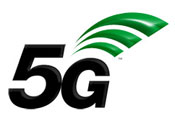 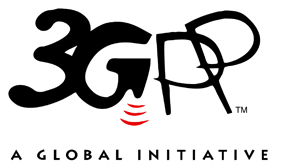 The present document has been developed within the 3rd Generation Partnership Project (3GPP TM) and may be further elaborated for the purposes of 3GPP.
The present document has not been subject to any approval process by the 3GPP Organizational Partners and shall not be implemented.
This Specification is provided for future development work within 3GPP only. The Organizational Partners accept no liability for any use of this Specification.
Specifications and Reports for implementation of the 3GPP TM system should be obtained via the 3GPP Organizational Partners' Publications Offices.The present document has been developed within the 3rd Generation Partnership Project (3GPP TM) and may be further elaborated for the purposes of 3GPP.
The present document has not been subject to any approval process by the 3GPP Organizational Partners and shall not be implemented.
This Specification is provided for future development work within 3GPP only. The Organizational Partners accept no liability for any use of this Specification.
Specifications and Reports for implementation of the 3GPP TM system should be obtained via the 3GPP Organizational Partners' Publications Offices.3GPPPostal address3GPP support office address650 Route des Lucioles - Sophia AntipolisValbonne - FRANCETel.: +33 4 92 94 42 00 Fax: +33 4 93 65 47 16Internethttps://www.3gpp.orgCopyright NotificationNo part may be reproduced except as authorized by written permission.
The copyright and the foregoing restriction extend to reproduction in all media.© 2024, 3GPP Organizational Partners (ARIB, ATIS, CCSA, ETSI, TSDSI, TTA, TTC).All rights reserved.UMTS™ is a Trade Mark of ETSI registered for the benefit of its members3GPP™ is a Trade Mark of ETSI registered for the benefit of its Members and of the 3GPP Organizational Partners
LTE™ is a Trade Mark of ETSI registered for the benefit of its Members and of the 3GPP Organizational PartnersGSM® and the GSM logo are registered and owned by the GSM AssociationChange historyChange historyChange historyChange historyChange historyChange historyChange historyChange historyDate # Doc.CRRevSubject/CommentOldNew2002-0315SP-020075Version 2.0.0 presented for approval2.0.05.0.02002-0616SP-020224001Correcting the reference to  and -WB  payload5.0.05.1.02002-1218SP-020691002Code points for H.2635.1.05.2.02002-1218SP-0206910031File Format name change from MP4 to 3GP5.1.05.2.02004-0925SP-0406410062Introduction of Extended -WB and Enhanced aacPlus into  service5.2.06.0.02004-0925SP-0406500071Update of  codecs and formats with Release 6 functionality5.2.06.0.02004-0925SP-0406550081Update of  codecs and formats with H.2645.2.06.0.02004-1226SP-0408380091Support for EXIF in MMS6.0.06.1.02004-1226SP-040838010Adoption of SVG Tiny 1.2 for MMS6.0.06.1.02005-1227SP-0501750112Introduction of PIM and DRM6.1.06.2.02006-0331SP-06000900121Addition of a reference to TR 26.9366.2.06.3.02006-0933SP-0606000013Editorial correction of references6.3.07.0.02007-0636SP-07031900142Inclusion of DIMS in MMS7.0.07.1.02008-1242Version for Release 87.1.08.0.02009-1246Version for Release 98.0.09.0.02011-0351Version for Release 109.0.010.0.02012-0355SP-12002600164On MMS video enhancements10.0.011.0.02012-0957SP-12050900172Inclusion of MVC support for MMS11.0.011.1.02014-0363SP-1400090018HEVC support11.1.012.0.02015-1270SP-15065300195HTML5 as Presentation Layer for MMS12.0.013.0.0Change historyChange historyChange historyChange historyChange historyChange historyChange historyChange historyDateMeetingTDocCRRevCatSubject/CommentNew version2017-0375Version for Release 1414.0.02018-0680Version for Release 1515.0.02020-07-----Update to Rel-16 version (MCC)16.0.02020-09SA#89-eSP-2008040020-CRemoving H.263 from MMS16.1.02022-04-----Update to Rel-17 version (MCC)17.0.02023-03SA#103SP-24004700218BCR 26.140-0021r7 Updates to codecs and formats (Rel-18)18.0.0